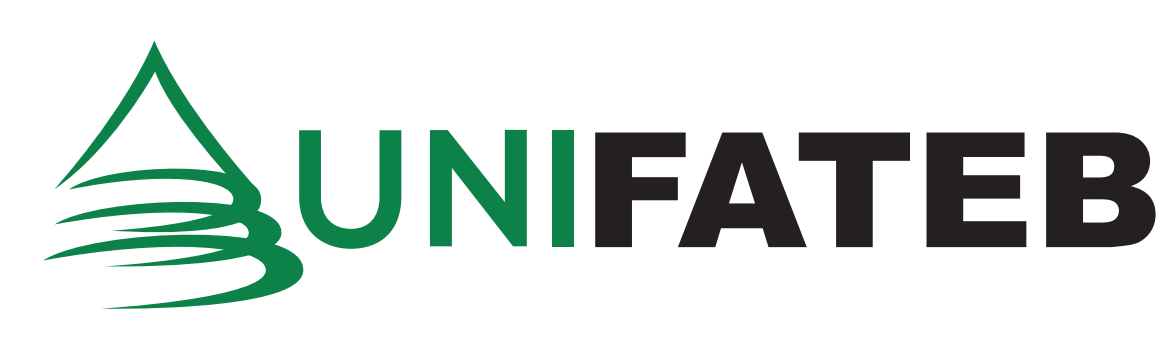 ROSÂNGELA DE LUCCA M. SACHETIMeducação resilienteUm longo e bom caminho a percorrerTelêmaco Borba - PR2021ROSÂNGELA DE LUCCA M. SACHETIMeducação resilienteUm longo e bom caminho a percorrerArtigo apresentado ao Centro Universitário UNIFATEB, como requisito parcial a obtenção do grau de bacharel em xxxxxx.Orientador: Prof. xxxxxxxxxxxxxTelêmaco Borba - PR2022ROSÂNGELA DE LUCCA M. SACHETIMeducação resilienteUm longo e bom caminho a percorrerArtigo apresentado ao Curso de Administração de Empresas, do Centro Universitário UNIFATEB, como requisito parcial de conclusão de curso.COMISSÃO EXAMINADORA______________________________________Prof. Msc. Valéria Cristina de Oliveira. Centro Universitário UNIFATEB______________________________________Prof. xxxxxxxxxxxxxxxxxxxxxxxxxxxxCentro Universitário UNIFATEB______________________________________Prof. xxxxxxxxxxxxxxxxxxxxxxxxxxxxCentro Universitário UNIFATEBTelêmaco Borba, ____ de___________ de 2022EDUCAÇÃO RESILIENTE: UM LONGO E BOM CAMINHO A PERCORRERRESUMOO presente trabalho é apresentado omnoomonomo omono omono omono omono omon omono omnoomonomo omono omono omono omono omon omono omnoomonomo omono omono omono omono omon omono omnoomonomo omono omono omono omono omon omono omnoomonomo omono omono omono omono omon omono omnoomonomo omono omono omono omono omon omono.Palavras-chave: omono; omono; omono.ABSTRACTIn the present work it is described and illustrated omnoomonomo omono omono omono omono omon omono omnoomonomo omono omono omono omono omon omono omnoomonomo omono omono omono omono omon omono omnoomonomo omono omono omono omono omon omono omnoomonomo omono omono omono omono omon omono omnoomonomo omono omono omono omono omon omono.Key-words: omono; omono; omono.1 INTRODUÇÃOxxxxxxxxxxxxxxxxxxxxxxxxxxxxxxxxxxxxxxxxxxxxxxxxxxxxxxxxxxxxxxxxxxxxxxxxxxxxxxxxxxxxxxxxxxxxxxxxxxxxxxxxxxxxxxxxxxxxxxxxxxxxxxxxxxxxxxxxxxxxxxxxxxxxxxxxxxxxxxxxxxxxxxxxxxxxxxxxxxxxxxxxxxxxxxxxxxxxxxxxxxxxxxxxxxxxxxxxxxxxxxxxxxxxxxxxxxxxxxxxxxxxxxxxxxxx. 2 MATERIAIS E MÉTODOSXxxxxxxxxxxxxxxxxxxxxxxxxxxxxxxxxxxxxxxxxxxxxxxxxxxxxxxxxxxxxxxxxxxxxxxxxxxxxxxxxxxxxxxxxxxxxxxxxxxxxxxxxxxxxxxxxxxxxxxxxxxxxxxxxxxxxxxxxxxxxxxxxxxxxxxxxxxxxxxxxxxxxxxxxxxxxxxxxxxxxxxxxxxxxxxxxxxxxxxxxxxxxxxxxxxxxxxxxxxxxxxxxxxxxxxxxxxxxxxxxxxxxxxxxxxxxxxxxxxxxxxxxxxxxxxxxxxxxxxxxxxxxxxxxxxxxxxxxxxxxxxxxxxxxxxxxxxxxxxxxxxxxxxxxxx. 2.1 XXXXXXXXXXXXXXXXXXXXXXXXXXXxxxxxxxxxxxxxxxxxxxxxxxxxxxxxxxxxxxxxxxxxxxxxxxxxxxxxxxxxxxxxxxxxxxxxxxxxxxxxxxxxxxxxxxxxxxxxxxxxxxxxxxxxxxxxxxxxxxxxxxxxxxxxxxxxxxxxxxxxxxxxxxxxxxxxxxxxxxxxxxxxxxxxxxxxxxxxxxxxxxxxxxxxxxxxxxxxxxxxxxxxxxxxxxxxxxxxxxxxxxxxxxxxxxxxxxxxxxxxxxxxxxxxxxxxxxxxxxxxxxxxxxxxxxxxxxxxxxxxxxxxxxxxxxxxxxxxxxxxxxxxxxxxxxxxxxxxxxxxxxxxxxxxxxxxx. 2.1.1 xxxxxxxxxxxxxxxxxxxxxxxxxxxxXxxxxxxxxxxxxxxxxxxxxxxxxxxxxxxxxxxxxxxxxxxxxxxxxxxxxxxxxxxxxxxxxxxxxxxxxxxxxxxxxxxxxxxxxxxxxxxxxxxxxxxxxxxxxxxxxxxxxxxxxxxxxxxxxxxxxxxxxxxxxxxxxxxxxxxxxxxxxxxxxxxxxxxxxxxxxxxxxxxxxxxxxxxxxxxxxxxxxxxxxxxxxxxxxxxxxxxxxxxxxxxxxxxxxxxxxxxxxxxxxxxxxxxxxxxxxxxxxxxxxxxxxxxxxxxxxxxxxxxxxxxxxxxxxxxxxxxxxxxxxxxxxxxxxxxxxxxxxxxxxxxxxxxxxxx. 3 RESULTADOSXxxxxxxxxxxxxxxxxxxxxxxxxxxxxxxxxxxxxxxxxxxxxxxxxxxxxxxxxxxxxxxxxxxxxxxxxxxxxxxxxxxxxxxxxxxxxxxxxxxxxxxxxxxxxxxxxxxxxxxxxxxxxxxxxxxxxxxxxxxxxxxxxxxxxxxxxxxxxxxxxxxxxxxxxxxxxxxxxxxxxxxxxxxxxxxxxxxxxxxxxxxxxxxxxxxxxxxxxxxxxxxxxxxxxxxxxxxxxxxxxxxxxxxxxxxxxxxxxxxxxxxxxxxxxxxxxxxxxxxxxxxxxxxxxxxxxxxxxxxxxxxxxxxxxxxxxxxxxxxxxxxxxxxxxxx. 4 CONCLUSÃOxxxxxxxxxxxxxxxxxxxxxxxxxxxxxxxxxxxxxxxxxxxxxxxxxxxxxxxxxxxxxxxxxxxxxxxxxxxxxxxxxxxxxxxxxxxxxxxxxxxxxxxxxxxxxxxxxxxxxxxxxxxxxxxxxxxxxxxxxxxxxxxxxxxxxxxxxxxxxxxxxxxxxxxxxxxxxxxxxxxxxxxxxxxx. REFERÊNCIASANDRADE, D. C.  Bibliotecas universitárias de ciências humanas e sociais.  R. Esc. Bibliotecon. UFMG, v. 13, n. 1, p. 91-107, mar. 1984.BOTELHO, T. M. G. de. Inovação e pesquisa em biblioteconomia e Ciência da Informação. In: CONGRESSO BRASILEIRO DE BIBLIOTECONOMIA E DOCUMENTAÇÃO, 10., 1979, Curitiba.  Anais... Curitiba: Associação Bibliotecária do Paraná, 1980. v. 1, p. 216-25.CERVO, A. L.; BERVIAN, P. A. Metodologia científica. São Paulo: McGraw. Hill do Brasil, 1976.FERREIRA, L. S. Bibliotecas universitárias brasileiras: análise de estruturas centralizadas e descentralizadas. São Paulo: Pioneira, 1980.FINI, M. B. Motivação e clima organizacional. Rel. Hum., n. 10, p. 15-18, set. 1990.KUNSCH, M. M. K. Universidade e comunicação na edificação da sociedade. São Paulo: Loyola, 1992.MACEDO, N. D. de. A biblioteca universitária: o estudante e o trabalho de pesquisa. 1980. Tese (Doutorado) - Faculdade de Letras e Ciências Humanas, Universidade de São Paulo, São Paulo.Sachetim, Rosangela de Lucca M.S124eEducação resiliente: um longo e bom caminho a percorrer / Rosângela de Lucca M. Sachetim. – Telêmaco Borba, PR : [s.n], 2011.16f.Orientador: Prof. Msc. Valéria Cristina de Oliveira.Artigo (TCC) – Centro Universitário UNIFATEB.Bibliografia: f.1. Automação. 2. Programa CDS/ISIS. 3. Bibliotecas. I. Oliveira, Valéria Cristina. II. Centro Universitário UNIFATEB.CDD 370